สีแสด เป็นสีประจำจังหวัดนครราชสีมา ซึ่งเดิมนั้นเป็นสีธงประจำกองลูกเสือมณฑลนครราชสีมา ที่ได้รับพระราชทานจากพระบาทสมเด็จพระปกเกล้าเจ้าอยู่หัว รัชกาลที่ ๗ เมื่อวันที่ ๒๖ กุมภาพันธ์ พ.ศ. ๒๔๗๐ ในคราวเสด็จมาทรงเปิดค่ายชุมนุมลูกเสือครั้งแรก (1st National Scout Jamboree) ณ พระราชอุทยาน สราญรมย์ กรุงเทพฯ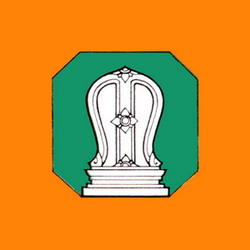 ธงประจำกองลูกเสือมณฑลนครราชสีมา

พื้นธงสีแสด กลางธงมีรูปพัทธสีมา อยู่ภายในรูปแปดเหลี่ยมสีเขียว เป็นเครื่องหมายถึงจังหวัดนครราชสีมาอันเป็นจังหวัดสำคัญของมณฑลนี้ หมายเหตุ : มณฑลนครราชสีมา ก่อตั้งเมื่อปี พ.ศ. ๒๔๓๖ เป็นมณฑลแรกของประเทศสยาม ในช่วงแรกมีเมืองเพชรบูรณ์และเมืองหล่มสักรวมอยู่ด้วย แต่ได้แยกออกไปเป็นอีกมณฑลหนึ่งในปี พ.ศ. ๒๔๔๒ ได้แก่ เมืองนครราชสีมา เมืองชัยภูมิ เมืองบุรีรัมย์ธงประจำกองลูกเสือนี้ ต่อมาเมื่อมีการเปลี่ยนแปลงการปกครองประเทศจากระบบสมบูรณาญาสิทธิราชย์เป็น ระบอบประชาธิปไตยแล้ว รัฐบาลได้พิจารณาเห็นว่าควรเปลี่ยนแปลงรูปร่างลักษณะธงประจำกองลูกเสือใหม่ ให้มีแบบเป็นอันหนึ่งอันเดียวกันทั่วประเทศ เพื่อความเหมาะสมคล้องกับกาลสมัย จึงกำหนดลักษณะธงประจำกองลูกเสือขึ้นให้มีลักษณะตามที่ปรากฏในมาตรา ๑๓ ของ พระราชบัญญัติธง พุทธศักราช ๒๔๗๙ คือ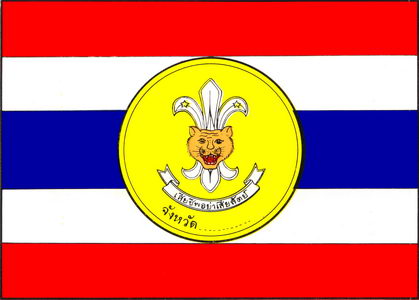 